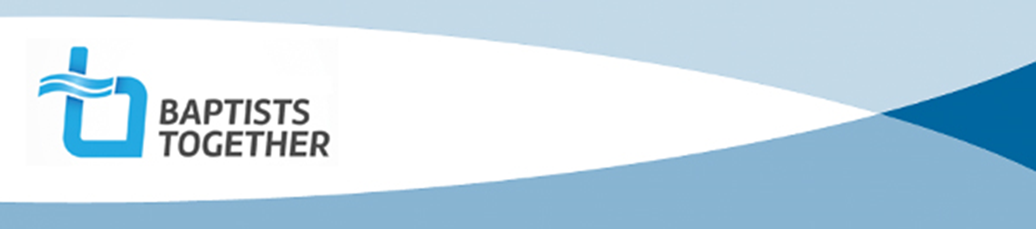 Internship Reference Form ExampleBaptist Union of Great Britain, PO Box 44, 129 Broadway, Didcot, Oxon OX11 8RTTel: 01235 517700   Email: isenior@baptist.org.uk    Website: www.baptist.org.uk   BUGB operates as a charitable incorporated organisation (CIO) with registered Charity Number: 1181392Internship Reference Form ExampleTaken from the Internship Best Practice Handbook, Appendix 2Internship Reference FormDear _______________You have been nominated as a referee for _______________________________who has recently applied to [Name] Baptist Church Internship – a year of discipleship, leadership and mission training.  If you would like to know more, please take a look at the Internship Role Profile attached.   We would be grateful if you could supply us with the following information. How long have you known the applicant?In what capacity? Please mark on the line your view of the applicant’s personal skills:To your knowledge has the applicant got any previous or pending convictions?   Yes			No       		If ‘Yes’ please give details:Please outline your view on the applicant’s...Would you say the applicant is suitable for this internship?Yes			 No			Unsure           		Do you think the applicant would benefit from the internship. How?  If not, why not?In your view what are the areas in the applicant’s life that particularly need addressing during the year?What three adjectives would you use to describe the applicant?In this role, the intern may be required to work with children, vulnerable adults and young people. Do you think the Intern is suitable for this type of role?   Yes                          NoPlease add any relevant information in relation to the individual’s suitability.If you are a past employer: does the applicant have any current disciplinary warnings or investigations in relation to working/volunteering with children, young people and vulnerable adults? If Yes, please give details.Yes                         NoIf you are giving a personal reference: do you have any knowledge of the individual being investigated over safeguarding issues? If yes, please give details.Yes                         NoWould you be happy to be contacted if there were any issues we would like to clarify?Yes			No		Signed:					Date:			Tel No:Thank you for completing this form. Please return it via email to [contact email address] below as soon as possible.Yours sincerely,SignatureChurch LeaderExcellentGoodSatisfactoryPoorAppalling!Appalling!Not KnownNot KnownReliabilityMaturityHonestyAbility to relate to peers…to relate to older peopleAbility to relate to childrenPunctualityCommitmentAttitude to WorkAttitude to AuthorityStrengths & Weaknesses:Faith:Abilities: